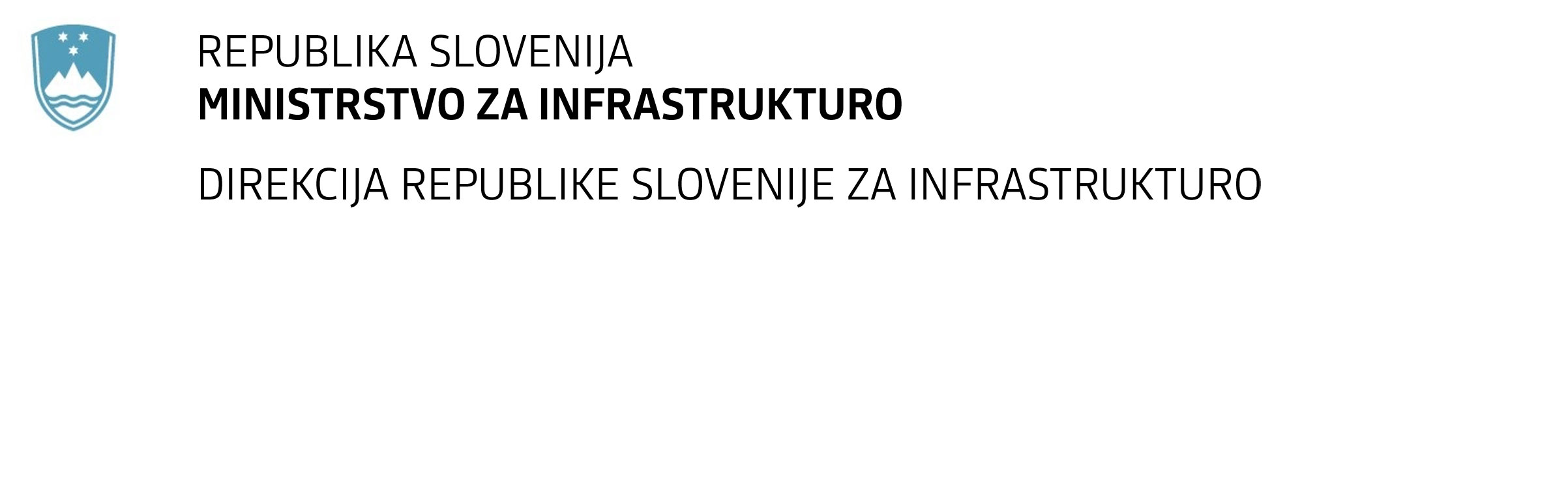 SPREMEMBA RAZPISNE DOKUMENTACIJE za oddajo javnega naročila Obvestilo o spremembi razpisne dokumentacije je objavljeno na "Portalu javnih naročil" in na naročnikovi spletni strani. Obrazložitev sprememb:Spremembe so sestavni del razpisne dokumentacije in jih je potrebno upoštevati pri pripravi ponudbe.Datum:16.7.2020»IZDELAVA POROČIL O VPLIVIH NA  OKOLJE ZARADI NADGRADNJE GLAVNE ŽELEZNIŠKE PROGE ŠT. 50 NA 4 MEDPOSTAJNIH ODSEKIH OD LJUBLJANE DO DIVAČE«Točka 2.6 Navodil za pripravo ponudbe se spremeni v drugi alineji in dodata tretja in četrta alineja tako, da spremenjeno glasi:» tuja banka preko korespondenčne banke v državi naročnika alizavarovalnica v državi naročnika alituja zavarovalnica preko korespondenčne zavarovalnice v državi naročnika.«V točki 2.6.1 Navodil za pripravo ponudbe se črta besedilo »v obliki bančne garancije«.